SUDERINTA: L. e. administracijos direktoriaus pareigas		                Virginijus Komskis  Dokumentų valdymo ir teisės skyriausvyriausiasis specialistas				                Valdas VytuvisCivilinės metrikacijos ir viešosios tvarkos skyriaus vyriausioji specialistė − kalbos ir archyvo tvarkytoja                                        Laimutė Mickevičienė  Parengė Elena Komskienė,	Elena KomskienėCivilinės metrikacijos ir viešosios tvarkos skyriaus vedėjaPRITARTAPagėgių savivaldybės tarybos2020 m. vasario 6 d. sprendimu Nr. T-PAGĖGIŲ SAVIVALDYBĖS PRIEŠGAISRINĖ TARNYBA2019 METŲ VADOVO VEIKLOS ATASKAITAVADOVO ŽODIS2019 m. gegužės mėnesį  įvyko projekto „Viešojo administravimo ir bendradarbiavimo stiprinimas saugios aplinkos LT-PL gerinimui“ atidarymo konferencija, Lenkijos respublikos, Zabludovo savivaldybėje. Susitikime dalyvavome jungtiniai projekto partneriai. Birželio 3 d. Pagėgių savivaldybės priešgaisrinė tarnyba, gavo informaciją, kad pasirašyta paramos sutartis dėl projekto „Viešojo administravimo ir bendradarbiavimo stiprinimas saugios aplinkos LT-PL gerinimui“. Projekto Nr. LT-PL-3R-255. Pagėgių priešgaisrinei tarnybai tenkanti projekto biudžeto suma 276 831 eurai, iš kurių ES paramos lėšos sudaro 252 966 eurus. Savivaldybės indėlis į šį projektą yra 21 120 euro, iš kurių 50 proc. padengiama bendrojo finansavo, valstybės biudžeto lėšomis. Projekto pagrindinis partneris - Dobržynewo Duže savivaldybės administracija ir  trečiasis partneris – Zabludowo savivaldybės administracija. Projektą rengė Pagėgių savivaldybės administracija, prisidedant priešgaisrinei tarnybai. Visos veiklos nukreiptos Pagėgių savivaldybės gyventojų saugumui pagerinti. Projekto pirmieji įgyvendinimo metai praėjo sėkmingai. Kartu bendradarbiaujant su lenkų savivaldybėmis, apsikeitėme patirtimi, įgijome naujų įgūdžių, pagerinome priešgaisrinės tarnybos materialinę bazę, tuo pačiu sudarant geresnį saugumą ir profesionalumo lygį patiems ugniagesiams.BENDROJI DALISPagėgių savivaldybės priešgaisrinė tarnyba (toliau – Tarnyba) yra savivaldybės biudžetinė įstaiga. Tarnyba finansuojama iš valstybės ir Savivaldybės biudžeto pagal patvirtintas sąmatas. Tarnyba yra juridinis asmuo, turintis savo antspaudą su Tarnybos pavadinimu, atsiskaitomąją sąskaitą banke ir firminius blankus. Tarnybos finansinę veiklą kontroliuoja Savivaldybės kontrolierius (Savivaldybės kontrolės tarnyba), Savivaldybės administracijos Centralizuoto savivaldybės vidaus audito skyrius ir kitos institucijos įstatymų nustatyta tvarka.Tarnyba yra nuolatinės parengties, veikianti nepertraukiamo darbo ir tam tikru teritoriniu principu, kuris numatytas ir suderintas priešgaisrinių pajėgų sutelkimo planuose.Tarnyba yra pavaldi Pagėgių savivaldybės tarybai, tačiau išvykusi į incidentą, ji tampa pavaldi Valstybinei priešgaisrinei gelbėjimo tarnybai, kuri kontroliuoja savivaldybių priešgaisrinių tarnybų parengtį ir organizuoja incidentų likvidavimo darbus. Tarnybos veiklą organizuoja priešgaisrinės apsaugos ir gelbėjimo departamentas (toliau – PAGD) prie VRM.II. TARNYBOS VEIKLOS TIKSLAI IR UŽDAVINIAIVEIKLOS TIKSLAI: teikti visuomenei operatyvią ir kokybišką pagalbą gaisrų, ekstremaliųjų įvykių ir situacijų atvejais bei vykdyti gaisrų, ekstremaliųjų įvykių ir situacijų prevenciją.VEIKLOS UŽDAVINIAI:                    - gesinti gaisrus ir atlikti pirminius žmonių bei turto gelbėjimo darbus;- vykdyti pirminius gelbėjimo darbus  avarijų, katastrofų bei stichinių nelaimių atvejais;- teikti kitą neatidėliotiną pagalbą ekstremaliųjų įvykių ir situacijų atvejais;- organizuoti tarnybos darbuotojų taktines pratybas bei užsiėmimus;- vykdyti ir įgyvendinti priemones, reikalingas profesiniam pasiruošimui tobulinti;- organizuoti ir kontroliuoti profesinio saugumo veiklą, darbų ir priešgaisrinę saugą ugniagesių komandose;-įgyvendinti Priešgaisrinės saugos įstatymą gyventojų švietimo srityje, bendradarbiauti su kaimų bendruomenėmis ir mokyklomis,  platinti lankstinukus ir kitą vizualią informaciją.-nuolatos organizuoti savanorių ugniagesių veiklą, kurti ir vienyti savanorių ugniagesių formuotes – rinktines prie ugniagesių komandų, bei organizuoti jų narių mokymą;-bendradarbiauti su užsienio šalių priešgaisrinėmis tarnybomis, dalyvauti tarptautiniuose priešgaisrinių tarnybų mokymuose, pratybose, seminaruose ir kituose renginiuose, įgyvendinant bendrus tarptautinius projektus.   III. TARNYBOS PERSONALAS IR KVALIFIKACIJATarnyboje patvirtinta 20 etatų: Visi etatai išlaikomi iš savivaldybei skirtų valstybės biudžeto asignavimų.Siekiant užtikrinti efektyvų tarnybos darbą, pagal finansines galimybes personalas aprūpinamas būtinomis darbo, apsauginėmis priemonėmis; sudaromos sąlygos mokymuisi, kvalifikacijos kėlimui, saugiam darbui. Šiuo metu visi dirbantys ugniagesių komandų darbuotojai turi ugniagesio gelbėtojo kvalifikaciją, mokyti ir testuoti pagal pirmosios medicininės pagalbos teikimo programą, kas du metai profilaktiškai pasitikrina sveikatą. IV. TARNYBOS PARENGTIS IR VEIKLOS ORGANIZAVIMASTarnyba turi struktūrinius padalinius – 2 ugniagesių komandas:Vienas iš reikalavimų Tarnybos darbo organizavimui yra darbo po 2 darbuotojus vienoje ugniagesių pamainoje užtikrinimas. Kad tai užtikrintume, ugniagesiai dirba viršvalandžius. Darbuotojai sutinka dirbti viršvalandžius, tačiau tam trūksta lėšų, todėl viršvalandžiai kompensuojami poilsio laiku, dėl ko ugniagesiams kartais tenka budėti ir po vieną.Teisiniai aktai įpareigoja į tarnybą priimti savanorius ugniagesius, parengtas "Pagėgių savivaldybės savanorių ugniagesių veiklos atlikimo ir savanorių ugniagesių veiklos organizatoriaus funkcijų vykdymo tvarkos aprašas", kuris yra patvirtintas  Pagėgių savivaldybės administracijos direktoriaus  įsakymu.Siekiant užtikrinti geresnį tarnybos veiklos organizavimą kiekvieno mėnesio pirmą savaitę kviečiami ugniagesių komandų skyrininkų pasitarimai, kuriuose aptariami organizaciniai, ūkiniai ir kiti aktualūs klausimai. Svarstoma reagavimo į pranešimus ir atitikimo kriterijams vertinimo analizė, vykdomas atliktų ugniagesių komandų patikrinimų aptarimas. Kartą per metus organizuojamas visuotinis darbuotojų susirinkimas, kuriame aptariami praėjusių metų tarnybos veiklos rezultatai, susipažįstama su einantiems metams skirtų valstybinių (valstybės perduotų savivaldybėms) lėšų ir savivaldybės biudžeto lėšų asignavimų priešgaisrinės apsaugos funkcijoms vykdyti paskirstymu. Nuolat palaikomas glaudus bendradarbiavimas su Pagėgių valstybine priešgaisrine gelbėjimo tarnyba.V. TARNYBOS FINANSAVIMAS IR TURTO VALDYMASFunkcijos sąmatos išlaidos 2019 m.:Visos išlaidos, kurios buvo panaudotos Tarnybos valdymui, gautos iš valstybės ir savivaldybės biudžeto.Šiais metais iš sutaupytų lėšų automobilių techninei būklei atnaujinti ir remontui išleista 1200 eurų. Ugniagesių darbo apsaugai ir darbo kokybei užtikrinti nupirktos, apsauginės priemonės: ugniagesių pirštinės, pošalmiai, gelbėjimosi liemenė, apsauginiai ugniagesio diržai už 650 eurų.Siekiant pilnai ir saugiai atlikti tarnybai pavestas funkcijas, iš sutaupytų lėšų buvo atlikta kvėpavimo įrangos ,,DRAGER“ patikra, kuri pagal panaudos sutartį buvo gauta iš Tauragės APGV 2018 metais.Iš projekto Nr. LT-PL-3R-255 finansavimo lėšų nupirkta 18 komplektų kovinių ir 18 komplektų darbinių kostiumų, 18 porų odinių batų.Neskiriamos lėšos savanorių ugniagesių veiklai plėtoti ir vykdyti(atlygiui už sugaištą gaisre laiką mokėti ir t.t.)VI.   2019 METŲ GELBĖJIMO DARBAIPagrindinės gaisrų priežastys – neatsargus žmonių elgesys su ugnimi, žolės ir ražienų deginimas, netvarkinga elektros įranga, buitinių elektros prietaisų eksploatavimo, krosnių, židinių ir dūmtraukių įrengimo bei jų eksploatavimo taisyklių pažeidimai.Dažnai gaisrus sukelia ir tampa jų aukomis asmenys, sunkiai keičiantys socialinius įgūdžius, gyvenantys iš pašalpų, mėgstantys vartoti alkoholį, rūkantys lovoje.Stoniškių ir Vilkyškių komandų ugniagesiai dalyvavo išvykimuose pas gyventojus su prevencine akcija „Kūrenkime saugiai“. Akcijos tikslas – padėti apsisaugoti nuo gaisrų, kylančių dėl krosnių įrengimo ir jų eksploatavimo taisyklių pažeidimų.Akcijos metu siekėme  aplankyti kuo daugiau gyventojų, kurių namuose yra kietojo kuro krosnys. Apsilankymo metu konsultavome gyventojus ne tik dėl tinkamo kietojo kuro krosnių įrengimo ir eksploatavimo, bet ir atkreipėme gyventojų dėmesį į pastebėtą netvarkingą elektros instaliaciją ar kitus įrenginius, dėl kurių gali kilti gaisras ir suteikėme informaciją kaip minėtus trūkumus pašalinti. Ugniagesių komandos 2019 metais į iškvietimus vyko 119 kartų.Pateikiame kilusių gaisrų skaičių pagal tam tikras priežastis:Gaisrų ir gelbėjimo darbų skaičius 2016–2019 metais:VII. BENDRA GAISRINIŲ AUTOMOBILIŲ BŪKLĖGaisrinių automobilių parkas yra techniškai susidėvėjęs ir pasenęs, bet stengiamasi, kad gaisrų gesinimas visada būtų pakankamai operatyvus ir efektyvus. Gaisriniai automobiliai genda, sudėtinga atlikti technines apžiūras ir įsigyti reikalingas detales automobilių remontui. Nežiūrint į tai, 2019  metais kovinė parengtis buvo užtikrinta 100 proc. Gesinant gaisrus, vykdant pirminius gelbėjimo darbus avarijų, katastrofų, stichinių nelaimių atveju labai  pagelbėtų  padidinto pravažumo vakarietiška dyzelinu varoma technika, turinti dideles vandens atsargas. Gaisrinių automobilių atnaujinimas yra vienas iš pagrindinių mūsų tarnybos prioritetų, tačiau naujos priešgaisrinės technikos įsigijimui neskiriama lėšų.Tarnyba naudojasi 2 gaisriniais  automobiliais ir viena, potvynio darbams skirta mašina. Bendras gaisrinių automobilių amžiaus vidurkis 38 metai. Naudojama technika yra  morališkai pasenusi, neatitinkanti specifinių reikalavimų. Tik darbuotojų iniciatyva ji yra prižiūrima, remontuojama ir eksploatuojama.Pateikiame duomenis apie esamos technikos eksploatavimo trukmę ir ridą kilometrais per 2019 metus:VIII. SAVANORIAI UGNIAGESIAITeisiniai aktai įpareigoja steigti Savanorišką ugniagesių draugiją, parengtas "Pagėgių savivaldybės savanorių ugniagesių veiklos atlikimo ir savanorių ugniagesių veiklos organizatoriaus funkcijų vykdymo tvarkos aprašas", kuris patvirtintas  Pagėgių savivaldybės direktoriaus  įsakymu. Tačiau šiuo laikmečiu šis procesas yra sunkiai įgyvendintinas, nes kaimo tipo gyvenvietėse sunku rasti tinkamų, fizinius reikalavimus atitinkančių, savanorių ugniagesių, tad būti jais prašome komandų ugniagesių. Taip pat yra paskelbtas kvietimas, tapti savanoriu ugniagesiu, Pagėgių savivaldybės tinklapyje ir viešose informacijos priemonėse. Savanorių ugniagesių skaičius pagal UK pateiktas lentelėje:IX. VADOVO VEIKLAParengiau, papildžiau, atnaujinau ir patvirtinau įsakymais: Pagėgių savivaldybės priešgaisrinės tarnybos darbuotojų pareigybių aprašymus, vidaus tvarkos taisykles, darbuotojų saugos ir sveikatos instrukcijas ir kitus tarnybos veiklai reikalingus dokumentus. Vasario 14 dieną ir kovo 6 dieną vykau į Vilnių susitikti su projekto Nr. LT-PL-3R-255 partneriais. Gegužės 29 – 30 dienomis 16 tarnybos darbuotojų vykome į  Dobržynewo Duže savivaldybę, kur įvyko projekto atidarymo konferencija. Pristačiau Pagėgių savivaldybės priešgaisrinės tarnybos tikslus ir užduotis gerinant gyventojų priešgaisrinę saugą ir organizuojant savanorių dalyvavimą gaisrų atvejais. Rugsėjo 23 – 24 dienomis Zabludovo savivaldybės administracijos kvietimu vykome į Lenkijos respubliką. Su  15 tarnybos darbuotojų dalyvavome pirmos medicininės pagalbos mokymuose ir gaisrų iškilusios grėsmės gyvenamajame sektoriuje, dalyvavimas autoįvykyje šalinant pavojus keliančius gyvybei ir turtui. Mokymai suteikė ugniagesiams žymiai didesnį profesionalumo lygį2019 m. lapkričio mėn., sudarius inventorizacijos komisijas, atlikome išsamią inventorizaciją.Siekiant užtikrinti tinkamą ugniagesių ir technikos parengtį, nuolat atlieku darbuotojų ir technikos operatyvinius patikrinimus ir imituoju išvažiavimus į gaisro vietą. Trūkumai iškart sprendžiami vietoje, arba yra organizuojami darbuotojų pasitarimai ir priimame sprendimus jiems šalinti. Gavus pranešimus apie technikos gedimus vykstu į vietą spręsti iškilusių problemų. X. VEIKLOS TOBULINIMO PERSPEKTYVOS  Pagėgių savivaldybės priešgaisrinės tarnybos tikslas yra išsaugoti  gyventojų gyvybę, sveikatą, turtą, apsaugoti aplinką nuo ekstremalių įvykių situacijų poveikio. Priešgaisrinė tarnyba planuoja:Stengtis, kad gaisrų gesinimas visada būtų pakankamai operatyvus ir efektyvus.Užtikrinti, kad pirmųjų gelbėjimo pajėgų atvykimo laikas būtų; esamoje teritorijoje iki 8 min., kitur  iki 18 min.Užtikrinti efektyvų tarnybos darbą, pagal finansines galimybes darbuotojus aprūpinti būtinomis darbo ir apsauginėmis priemonėmis;Optimaliau naudoti žmogiškuosius, finansinius ir materialinius išteklius;Užtikrinti priešgaisrinės tarnybos nuolatinę parengtį, racionalų technikos ir įrangos panaudojimą; Bendradarbiauti su Priešgaisrinės apsaugos ir gelbėjimo departamentu prie Vidaus reikalų ministerijos, Pagėgių savivaldybės VPGT, Tauragės apskrities priešgaisrine gelbėjimo tarnyba, Klaipėdos apskrities VPGT, Pagėgių savivaldybės administracija ir seniūnijomis, kitomis savivaldybės įstaigomis ir įmonėmis sprendžiant priešgaisrinės saugos klausimus;Skatinti ir remti darbuotojų profesinį tobulėjimą;Užtikrinti PT ugniagesių komandų nuolatinę parengtį,  pagal finansines galimybes mokėti darbuotojams už viršvalandinį darbą. Budint pamainoje vienam ugniagesiui gelbėtojui, papildomai telkti savanorius ugniagesius;Gerinti gaisrinių automobilių parko atnaujinimą, įsigyjant padidinto pravažumo vakarietišką techniką, turinčią dideles vandens atsargas;Įsigyti pažangesnės gaisrų gesinimo ir gelbėjimo įrangos.                                                                                                                             Projektas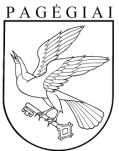                                                                                                                              ProjektasPagėgių savivaldybės tarybaSPRENDIMASDĖL PAGĖGIŲ SAVIVALDYBĖS PRIEŠGAISRINĖS TARNYBOS VADOVO 2019 METŲ VEIKLOS ATASKAITOSPagėgių savivaldybės tarybaSPRENDIMASDĖL PAGĖGIŲ SAVIVALDYBĖS PRIEŠGAISRINĖS TARNYBOS VADOVO 2019 METŲ VEIKLOS ATASKAITOS2020 m. sausio 27 d. Nr. T1-29Pagėgiai2020 m. sausio 27 d. Nr. T1-29Pagėgiai     Vadovaudamasi Lietuvos Respublikos vietos savivaldos įstatymo 16 straipsnio 2 dalies 19 punktu, Pagėgių savivaldybės tarybos veiklos reglamento, patvirtinto Pagėgių savivaldybės tarybos 2017 m. spalio 2 d. sprendimu Nr. T-144 „Dėl Pagėgių savivaldybės tarybos veiklos reglamento patvirtinimo”, 320.3 papunkčiu, Pagėgių savivaldybės taryba  nusprendžia:      1. Pritarti/Nepritarti Pagėgių savivaldybės priešgaisrinės tarnybos vadovo 2019 m. veiklos ataskaitai (pridedama).Sprendimą paskelbti Pagėgių savivaldybės interneto svetainėje www.pagegiai.lt.                Šis sprendimas gali būti skundžiamas Lietuvos Respublikos administracinių ginčų komisijos Klaipėdos apygardos skyriui (H.Manto g. 37, 92236 Klaipėda) Lietuvos Respublikos ikiteisminio administracinių ginčų nagrinėjimo tvarkos įstatymo nustatyta tvarka arba Regionų apygardos administracinio teismo Klaipėdos rūmams (Galinio Pylimo g. 9, 91230 Klaipėda) Lietuvos Respublikos administracinių bylų teisenos įstatymo nustatyta tvarka per 1 (vieną) mėnesį nuo sprendimo paskelbimo ar įteikimo suinteresuotiems asmenims dienos.     Vadovaudamasi Lietuvos Respublikos vietos savivaldos įstatymo 16 straipsnio 2 dalies 19 punktu, Pagėgių savivaldybės tarybos veiklos reglamento, patvirtinto Pagėgių savivaldybės tarybos 2017 m. spalio 2 d. sprendimu Nr. T-144 „Dėl Pagėgių savivaldybės tarybos veiklos reglamento patvirtinimo”, 320.3 papunkčiu, Pagėgių savivaldybės taryba  nusprendžia:      1. Pritarti/Nepritarti Pagėgių savivaldybės priešgaisrinės tarnybos vadovo 2019 m. veiklos ataskaitai (pridedama).Sprendimą paskelbti Pagėgių savivaldybės interneto svetainėje www.pagegiai.lt.                Šis sprendimas gali būti skundžiamas Lietuvos Respublikos administracinių ginčų komisijos Klaipėdos apygardos skyriui (H.Manto g. 37, 92236 Klaipėda) Lietuvos Respublikos ikiteisminio administracinių ginčų nagrinėjimo tvarkos įstatymo nustatyta tvarka arba Regionų apygardos administracinio teismo Klaipėdos rūmams (Galinio Pylimo g. 9, 91230 Klaipėda) Lietuvos Respublikos administracinių bylų teisenos įstatymo nustatyta tvarka per 1 (vieną) mėnesį nuo sprendimo paskelbimo ar įteikimo suinteresuotiems asmenims dienos.Eil.Nr.Pareigybės pavadinimasPareigybės kategorija (koeficientas)Etatų skaičius (vnt.)Etatų skaičius (vnt.)Darbuotojų, kurie yra baigę mokymo programas, skaičius (vnt.)Eil.Nr.Pareigybės pavadinimasPareigybės kategorija (koeficientas)patvirtintaFaktiškai užimaDarbuotojų, kurie yra baigę mokymo programas, skaičius (vnt.)1.Viršininkas8,8811-2.Specialistė finansinei ir ūkinei veiklai4,511-3.Skyrininkas3,412224.Ugniagesys3,31 - 3,38161616Iš viso:Iš viso:-202018Komandos pavadinimasAdresasStoniškių ugniagesių komandaKlaipėdos g.1 Stoniškių sen., Pagėgių sav.Vilkyškių ugniagesių komandaJohaneso Bobrovskio g. 31, Vilkyškių sen., Pagėgių sav.Lėšų panaudojimas - paskirtis2019 m.(Eur.)Lėšų panaudojimas - paskirtis2019 m.(Eur.)Lėšų panaudojimas - paskirtis2019 m.(Eur.)Iš viso:206.400,00206.400,00Iš jų:Iš valstybės biudžetoIš savivaldybės biudžetoIš jų:197.400,009.000,00Darbo užmokestis 188.886,00-Socialinio draudimo įmokos2.812,00-Ryšių paslaugos41,00400,00Transporto išlaikymas1.061,004.560,00Šildymas400,001.510,00Elektros energija200,001.200,00Vandentiekis ir kanalizacija150,00400,00Šiukšlių išvežimo išlaidos-30,00Kitų prekių ir paslaugų įsigijimo išlaidos3.150,00900,00Darbdavių socialinė parama pinigais700,00-Komandos pavadinimasIšvykimai (vnt.)Išvykimai (vnt.)Išvykimai (vnt.)Išvykimai (vnt.)Išvykimai (vnt.)Išvykimai (vnt.)Išvykimai (vnt.)Išvykimai (vnt.)Išvykimai (vnt.)Komandos pavadinimasIšvykimai (vnt.)Išvykimai (vnt.)Išvykimai (vnt.)Išvykimai (vnt.)Išvykimai (vnt.)Išvykimai (vnt.)Išvykimai (vnt.)Išvykimai (vnt.)Išvykimai (vnt.)Komandos pavadinimasIš visoGaisras patalpose*Gaisras atvir. viet.**Auto įvykiusGelbėjimo darbus***Pratybos****Atšaukti išvykimaiTechninė apžiūraAut. remontasKomandos pavadinimasIš visoGaisras patalpose*Gaisras atvir. viet.**Auto įvykiusGelbėjimo darbus***Pratybos****Atšaukti išvykimaiTechninė apžiūraAut. remontasStoniškių UK6391341514611Vilkyškių UK5610125714512Iš viso:1191925922281123*pastatai, gyvenami namai, ūkiniai pastatai...*pastatai, gyvenami namai, ūkiniai pastatai...*pastatai, gyvenami namai, ūkiniai pastatai...**pievos, durpynai, miškai...***medžių šalinimas, avarinis durų atidarymas, skenduolio paieška, sprogmenys...***medžių šalinimas, avarinis durų atidarymas, skenduolio paieška, sprogmenys...***medžių šalinimas, avarinis durų atidarymas, skenduolio paieška, sprogmenys...***medžių šalinimas, avarinis durų atidarymas, skenduolio paieška, sprogmenys...***medžių šalinimas, avarinis durų atidarymas, skenduolio paieška, sprogmenys...***medžių šalinimas, avarinis durų atidarymas, skenduolio paieška, sprogmenys...***medžių šalinimas, avarinis durų atidarymas, skenduolio paieška, sprogmenys...****planinės, užsiėmimai ant vandens, akcijos ir kt...****planinės, užsiėmimai ant vandens, akcijos ir kt...****planinės, užsiėmimai ant vandens, akcijos ir kt...MetaiMetaiGaisrų ir gelbėjimo darbų skaičius2016113201710420181092019119Ugniagesių komandos pavadinimasMarkė, valstybinis numeris, gamybos metaiGaisrinės automobilinės cisternos suminė metinė rida* (km)Gaisrinės automobilinės cisternos suminė metinė rida* (km)Ugniagesių komandos pavadinimasMarkė, valstybinis numeris, gamybos metaimetinė ridametinis vidaus degimo variklio darbas su specialiu agregatu  1234Stoniškių UKGAZ 66-01, ZLJ-386, 199110981195Vilkyškių UKGAZ 66-01,  ZLJ -491, 1970928885Vilkyškių UKGAZ 66-01,  ZLJ -491, 1970928885UK pavadinimasSavanoris ugniagesys dalyvaujaSavanoris ugniagesys dalyvaujaUK pavadinimasGaisų gesinimeŠvietėjiškoje veiklojeStoniškių164Vilkyškių95Viso:259